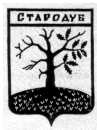 Российская ФедерацияБРЯНСКАЯ ОБЛАСТЬСОВЕТ НАРОДНЫХ ДЕПУТАТОВ СТАРОДУБСКОГО МУНИЦИПАЛЬНОГО ОКРУГАРЕШЕНИЕОт «27» августа 2021г.  №132  г. СтародубО предоставлении ГКУ «Управление капитального строительства Брянской области» в безвозмездное срочное пользование недвижимого имуществаВ соответствии со ст. 51 Федерального закона от 06.10.2003 № 131-ФЗ  «Об общих принципах организации местного самоуправления в Российской Федерации», п. 3 ч. 1 ст. 17.1 Федерального закона от 26.07.2006  г. № 135-ФЗ «О защите конкуренции», ст.39.10 ЗК РФ, пункта 7.4. положения «О владении, пользовании и распоряжении муниципальным имуществом муниципального образования городской округ «Город Стародуб»», утвержденного решением Совета народных депутатов города Стародуба от 30.12.2009 №128 (в ред. от 04.08.2020 №169), на основании заявление начальника ГКУ «Управление капитального строительства Брянской области»  А.М. Комкова от 29.06.2021 г, Совет народных депутатов Стародубского муниципального округа Брянской областиРЕШИЛ:Предоставить в безвозмездное пользование Государственному казенному учреждению «Управление капитального строительства Брянской области»  2 земельных участка с кадастровыми номерами 32:23:0400406:255 (площадью 1800 кв.м.) и 32:23:0400406:256 (площадью 204 кв.м.), расположенные по адресу: Брянская область, г.Стародуб, ул.Ленина,5, для строительства «Здания для мировых судей судебных участков №52-53 Стародубского судебного района Брянской области» с 1 сентября 2021 г. сроком на 11 месяцев.2. Настоящее решение вступает в силу с момента его официального опубликования.Глава Стародубского муниципального округа Брянской области 			                               Н.Н. Тамилин   